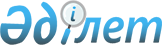 О признании утратившими силу некоторых решений Созакского районного маслихатаРешение Созакского районного маслихата Южно-Казахстанской области от 29 марта 2018 года № 155. Зарегистрировано Департаментом юстиции Южно-Казахстанской области 10 апреля 2018 года № 4515
      В соответствии с пунктом 5 статьи 7 Закона Республики Казахстан от 23 января 2001 года "О местном государственном управлении и самоуправлении в Республике Казахстан" с пунктом 1 статьи 27 Закона Республики Казахстан от 6 апреля 2016 года "О правовых актах", Созакский районный маслихат РЕШИЛ:
      1. Признать утратившим силу некоторых решений Созакского районного маслихата согласно приложению.
      2. Государственному учреждению "Аппарат Созакского районного маслихата" в установленном законодательством Республики Казахстан порядке обеспечить:
      1) государственную регистрацию настоящего решения в территориальном органе юстиции;
      2) в течение десяти календарных дней со дня государственной регистрации настоящего решения маслихата направление его копии в бумажном и электронном виде на казахском и русском языках в Республиканское государственное предприятие на праве хозяйственного ведения "Республиканский центр правовой информации" для официального опубликования и включения в Эталонный контрольный банк нормативных правовых актов Республики Казахстан;
      3) в течение десяти календарных дней после государственной регистрации настоящего решения направление его копии на офиациальное опубликование в периодические печатные издания, распространяемых на территории Созакского района;
      4) размещение настоящего решения на интернет-ресурсе Созакского районного маслихата после его официального опубликования.
      3. Настоящее решение вводится в действие по истечении десяти календарных дней после дня его первого официального опубликования. Перечень решении Созакского районного маслихата признанных утратившими силы
      1) Решение Созакского районного маслихата от 26 июня 2015 года № 266 "О единых ставках фиксированного налога" (зарегистрировано в Реестре государственной регистрации нормативных правовых актов за № 3251, опубликовано в газете "Созақ- үні" от 1 августа 2015 года);
      2) Решение Созакского районного маслихата от 31 марта 2016 года № 9 "О повышении базовых ставок земельного налога и ставок единого земельного налога на не используемые земли сельскохозяйственного назначения" (зарегистрировано в Реестре государственной регистрации нормативных правовых актов за № 3719, опубликовано в газете "Созақ- үні" от 7 мая 2016 года);
      3) Решение Созакского районного маслихата от 23 декабря 2016 года № 54 "О повышении базовых ставок земельного налога" (зарегистрировано в Реестре государственной регистрации нормативных правовых актов за № 3954, опубликовано в газете "Созақ- үні" от 21 января 2017 года).
					© 2012. РГП на ПХВ «Институт законодательства и правовой информации Республики Казахстан» Министерства юстиции Республики Казахстан
				
      Председатель сессии

      районного маслихата

И. Омарбеков

      Секретарь районного маслихата 

Б. Байгараев
Приложение к решению
Созакского районного
маслихата от 29 марта
2018 года № 155